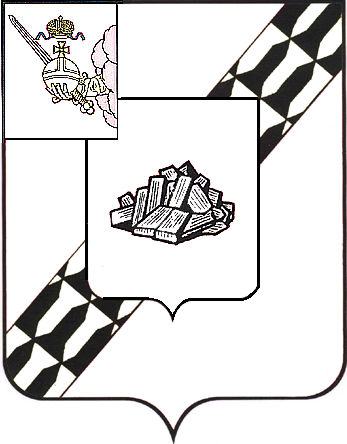 АДМИНИСТРАЦИЯ УСТЮЖЕНСКОГО МУНИЦИПАЛЬНОГО РАЙОНАПОСТАНОВЛЕНИЕот ______________№ ____	      г. Устюжна Об организации проектной деятельности  в Устюженском муниципальном районе            На основании пункта 1.4. протокола совещания по вопросу реализации муниципальными районами (городскими округами) Вологодской области  Указа Президента Российской Федерации от 7 мая 2018 года № 204 «О национальных целях и стратегических задачах развития Российской Федерации на период до 2024 года», на основании статьи 35 Устава района,  администрация  района ПОСТАНОВЛЯЕТ:Утвердить:1.1. Положение об организации проектной деятельности в Устюженском муниципальном районе (приложение 1).1.2. Состав муниципального проектного офиса Устюженского муниципального района  (приложение 2). 2.  Опубликовать настоящее постановление в информационном бюллетене «Информационный вестник Устюженского муниципального района» и разместить на официальном сайте Устюженского муниципального района.Руководитель  администрации Устюженского муниципального района                                        Е.А.Капралов       Приложение  1 к постановлению администрации района  от  ____________ №____Положение об организации проектной деятельностив Устюженском муниципальном районе(далее - Положение)Общие положения        Настоящее Положение устанавливает порядок организации проектной деятельности в Устюженском муниципальном районе.1.2.	Органы управления проектной деятельностью включают в себя:1.2.1.муниципальный проектный офис Устюженского муниципального района;1.2.2.рабочие органы управления проектной деятельностью:       -руководитель по каждому проекту (программе);1.2.3.консультативные и вспомогательные органы управления проектной деятельностью: -экспертные группы по каждому проекту (программе) (при необходимости).1.3.Муниципальный проектный офис является временным органом управления проектной деятельностью  Устюженского муниципального района (далее - Проектный офис).1.3.1. Основные задачи Проектного офиса:-координация деятельности и обеспечение взаимодействия органов местного самоуправления и  организаций  района в части реализации федеральных приоритетных направлений (проектов, программ), региональных стратегических направлений (проектов) на территории района, муниципальных проектов;-рассмотрение информации о ходе реализации проектов, инициированной и представляемой руководителями  проектов, и предложений по вопросам реализации проекта  (программы).1.3.2.Основные функции Проектного офиса:-назначение руководителей  федеральных приоритетных направлений (проектов, программ), реализуемых на территории района, региональных  стратегических направлений (проектов), муниципальных проектов;-рассмотрение и утверждение паспорта  стратегических направлений   (проектов),   решения о внесении изменений в утвержденные паспорта;-принятие решения о завершении (в том числе досрочном) федеральных приоритетных направлений (проектов, программ), реализуемых на территории района, региональных и муниципальных  стратегических направлений (проектов); -рассмотрение вопросов, связанных с реализацией федеральных приоритетных направлений (проектов, программ) на территории района и региональных, муниципальных  стратегических направлений (проектов), а также отчетов о ходе реализации федеральных приоритетных направлений (проектов, программ) на территории района, региональных и муниципальных стратегических направлений (проектов); -утверждение итоговых отчетов по завершению (в том числе досрочному) реализации федеральных приоритетных направлений (проектов, программ) на территории района,  региональных и муниципальных стратегических направлений (проектов); -рассмотрение предложений органов государственной власти области, органов местного самоуправления области, государственных и иных организаций по вопросам, связанных с реализацией федеральных приоритетных направлений (проектов, программ), реализуемых на территории района, региональных и муниципальных  стратегических направлений (проектов).1.3.3. Проектный офис для решения возложенных на него задач имеет право:-запрашивать и получать у органов исполнительной государственной власти области, территориальных органов федеральных органов исполнительной власти, органов местного самоуправления района, организаций района информацию для рассмотрения вынесенных на заседание Проектного офиса вопросов, относящихся к компетенции Проектного офиса;-заслушивать на своих заседаниях представителей органов исполнительной государственной власти области, территориальных органов федеральных органов исполнительной власти, органов местного самоуправления района и организаций района, по вопросам, относящимся к компетенции Проектного офиса;-давать обязательные для исполнения поручения представителям органам местного самоуправления, организациям по вопросам, связанным с реализацией федеральных приоритетных направлений (проектов, программ) региональных и  муниципальных  стратегических направлений (проектов).1.3.4. Проектный офис формируется в составе председателя, заместителя председателя, ответственного секретаря и членов Проектного офиса. Председателем является руководитель администрации района. В отсутствие председателя его обязанности исполняет заместитель председателя. Подготовку и организацию проведения заседаний Проектного офиса, решение текущих вопросов деятельности осуществляет ответственный секретарь. Члены Проектного офиса:-участвуют в заседаниях, а при невозможности присутствовать на заседании заблаговременно извещают об этом ответственного секретаря;-вносят председателю предложения в повестку дня заседания;-вносят председателю  предложения о принятии мер и повышении эффективности взаимодействия органов государственной власти области, территориальных органов федеральных органов исполнительной власти, органов местного самоуправления области и организаций;-представляют ответственному секретарю материалы по вопросам, подлежащим рассмотрению на заседании;-участвуют в обсуждении рассматриваемых вопросов и выработке по ним решений.           Заседания Проектного офиса проводятся по мере необходимости, но не реже одного раза в полугодие. Заседание считается правомочным, если на нем присутствует не менее половины членов Проектного офиса. Ответственный  секретарь участвует в голосовании и имеет право голоса. Решения, принимаются  большинством голосов от присутствующих, оформляются протоколом.  Контроль  за исполнением решений осуществляет ответственный секретарь. Для реализации решений могут издаваться распоряжения, даваться поручения. Документационное и организационное обеспечение деятельности осуществляет сектор стратегического планирования и инвестиций управления экономического развития и сельского хозяйства администрации района.1.4.Руководитель по проекту осуществляет:-реализацию муниципального проекта (далее - проект);-разработку и направление на согласование с исполнителями проекта паспорта проекта, сводного плана  проекта;-направление проекта паспорта проекта, сводного плана проекта, программы в Проектный офис для проведения оценки;-внесение на рассмотрение паспорта проекта, сводного плана проекта на очередное заседание Проектного офиса;-проведение мониторинга реализации проекта, сводного плана проекта, паспорта проекта, поручений и решений Проектного офиса;-подготовку отчета о ходе реализации проекта, паспорта проекта и направление его в Проектный офис;-подготовку и согласование итогового отчета о реализации проекта, вынесение его на очередное заседание Проектного офиса;- ведение и хранение архива документов проекта.1.5.Экспертная группа осуществляет:- подготовку и направление заключения на паспорт  проекта, сводный план проекта;-представление предложений по совершенствованию реализации проекта.         2. Инициализация проекта, программы         Инициатором проекта может быть руководитель администрации района или его заместители. Инициатор проекта признается руководителем проекта. Решение о реализации проекта утверждается распоряжением администрации района.         3. Подготовка  и согласование паспорта  проекта3.1.	Подготовка  проекта включает в себя подготовку паспорта проекта и  сводного плана проекта.3.1.1.	Паспорт проекта разрабатывается руководителем проекта в соответствии со стратегией социально-экономического развития района на долгосрочный период и планом мероприятий по реализации стратегии социально-экономического развития района на долгосрочный период.3.1.2.	Разработка паспорта проекта осуществляется по форме согласно приложению 1 к настоящему Положению.3.2. Разработанный паспорт проекта направляется на согласование в финансовое управление администрации района, заинтересованным отраслевым (функциональным) органам, структурным подразделением администрации района,   иным организациям - потенциальным исполнителям или соисполнителям мероприятий проекта, а также экспертной группе для подготовки заключения Проектным офисом по форме согласно  Приложению 2 к настоящему Положению.          4. Подготовка и согласование сводного плана проекта4.1.После утверждения руководителем проекта  паспорта проекта в течение 35 календарных дней разрабатывается сводный план проекта (далее - сводный план) по форме согласно приложению 3 к настоящему Положению. Сводный план по этапам, контрольным точкам и финансовому обеспечению разрабатывается на основе паспорта проекта.4.2.Сводный план  направляется в финансовое управление администрации района, исполнителям и соисполнителям проекта, а также экспертной группе. Срок согласования составляет 10 календарных дней с момента направления сводного плана на согласование. При наличии замечаний руководителем проекта осуществляется доработка сводного плана в течение 5 календарных дней и повторное согласование в течение 6 календарных дней.4.3.Руководителем проекта по итогам согласования готовится сводная информация о результатах согласования, в которой отражаются замечания, предложения заинтересованных органов, указанных в пункте 4.2 настоящего Положения.5. Реализация федерального проекта, регионального проектаи федеральной программы, государственной программы,            муниципального проекта, муниципальной программы5.1.	В ходе реализации проекта проводится оценка актуальности их целей, задач и способов реализации, объемов финансового обеспечения с учетом имеющихся рисков и возможностей по повышению выгод от реализации проекта. Соответствующая оценка проводится руководителем проекта, экспертной группой в соответствии со сводным планом проекта. 5.2.В целях исполнения связанных с реализацией проекта поручений Президента Российской Федерации, поручений Губернатора области, решений Проектного офиса вносятся соответствующие изменения в паспорт проекта, сводный план проекта.       5.3.Паспорт проекта актуализируется руководителем ежегодно и утверждается Проектным офисом.6. Мониторинг реализации проекта6.1.Мониторинг реализации проекта представляет собой систему мероприятий по измерению фактических параметров проекта, расчету отклонения фактических параметров проекта от плановых, анализу их причин, прогнозированию хода реализации проекта, принятию управленческих решений по определению, согласованию и реализации возможных корректирующих воздействий.6.2.Мониторинг реализации проводится в отношении:паспорта проекта;сводного плана проекта.6.3.Мониторинг реализации проекта проводится, начиная с принятия решения Проектного офиса об утверждении паспорта проекта, оформленного протоколом, и завершается в момент принятия решения о завершении проекта, оформленного протоколом  заседания Проектного офиса.6.4.Мониторинг осуществляет Проектным офисом в отношении паспорта проекта, сводного плана проекта.6.5.Результаты мониторинга отражаются в отчете о ходе реализации.6.6.Подготовка отчета о ходе реализации проекта осуществляется в соответствии с требованиями к содержанию отчета о ходе реализации проекта.6.7. Отчет о ходе реализации проектов готовится ежегодно.6.8.Отчет о ходе реализации проекта рассматривается на заседании Проектного  офиса по представлению руководителя проекта.6.9.В случае выявления рисков реализации проекта, требующих внесения изменений в паспорт проекта и (или) сводный план проекта, дополнительно к отчету о ходе реализации проекта, докладывается информация о принятых мерах и (или) представляются соответствующие предложения о мероприятиях по корректирующим воздействиям.6.10.Ежегодные отчеты о ходе реализации проекта по итогам года публикуются  Проектным офисом на официальном сайте района в сети «Интернет» в течение 21 календарного дня после представления их руководителем проекта.7. Завершение проектов7.1.Завершение проекта осуществляется по завершению реализации стратегии социально-экономического развития района на долгосрочный период, либо по завершению срока реализации проекта.7.2.Руководителем проекта  осуществляется подготовка итогового отчета о реализации проекта, который подлежит согласованию, исполнителями и соисполнителями мероприятий по проекту, финансовым управлением администрации района.7.3.Согласованный итоговой отчет о реализации проекта вносится в Проектный офис для одобрения и утверждения.7.4.После принятия решения о завершении проекта руководитель проекта обеспечивает формирование архива документов по проекту и информации об опыте реализации проекта в утвержденном администрацией района порядке.                                             Приложение 1 к Положению ФормаПаспорт  муниципального  проекта(наименование проекта)1. Основные положенияРаздел 1 «Основные положения» содержит следующую информацию:«Наименование проекта» - указывается проект, утвержденный в стратегии социально-экономического развития района на долгосрочный период.«Срок начала и окончания проекта». Указывается планируемая дата начала реализации и планируемая дата завершения проекта в формате «ДД.ММ.ГГГГ».«Руководитель проекта» - заместитель руководителя администрации района (Ф.И.О. и должность), курирующий проект в районе. «Администратор проекта» - администратор по проекту (Ф.И.О. и должность), назначается руководителем проекта.«Исполнители и соисполнители мероприятий проекта» - перечень (наименования) отраслевых (функциональных) органов, структурных подразделений администрации района, организаций, участвующих в реализации проекта в районе.2. Содержание проекта- базовое значение показателя на отчетную дату.Раздел 2 «Содержание проекта» содержит следующую информацию: «Цель проекта»    характеризует совокупность синергетического эффекта реализуемых задач социально-экономического развития, предусмотренных стратегией социально-экономического развития района на долгосрочный период, планом мероприятий по реализации стратегии социально-экономического развития района на долгосрочный период на этап реализации стратегией социально-экономического развития района  на долгосрочный период.«Показатели проекта и их значения по годам» - список (наименования), единица измерения и значения показателей по годам.Не следует использовать показатели с нулевым базовым значением.Достижение значений показателей проекта будет свидетельствовать о достижении целей проекта.«Результаты проекта» - ожидаемый результат на конец этапа, предусмотренный Планом мероприятий по реализации стратегии социально-экономического развития района на долгосрочный период, а также качественные эффекты от реализации проекта.«Описание модели функционирования результатов проекта» - описание модели функционирования результатов проекта после передачи их в эксплуатацию, включая описание модели функционирования организационных, финансовых, правовых и иных механизмов.Описание предполагает обоснование работоспособности планируемых к получению результатов.Данное описание требуется проводить в том числе с точки зрения граждан и (или) организаций, которые будут являться пользователями (потребителями) продуктов или услуг, создаваемых в процессе функционирования результатов проекта.3. Этапы и контрольные точкиРаздел 3 «Этапы и контрольные точки» включает информацию о задачах стратегии социально-экономического развития района на долгосрочный период, этапах и контрольных точках реализации задачи.Контрольная точка фиксирует факт получения результата. Контрольные точки формулируются в форме завершенного действия (создано, утверждено и пр.).В графе «Срок» указывается плановая дата в формате «ДД.ММ.ГГГГ», к которой контрольная точка будет выполнена; в графе «Тип» указывается тип контрольной точки (завершение этапа, контрольная точка результата).Контрольные точки требуется сортировать по дате наступления в пределах этапа проекта.4. Бюджет проектаРаздел 4 «Бюджет проекта» - финансовое обеспечение проекта может осуществляется частично или полностью за счет средств федерального бюджета, бюджетов государственных внебюджетных фондов, областного бюджета, местного бюджета, средств государственных корпораций, публичных акционерных обществ с государственным участием, общественных, научных и иных организаций.5. Ключевые риски и возможностиРаздел 5 «Ключевые риски и возможности» - содержит информацию о ключевых проблемах и вызовах, достижениях и конкурентных преимуществах, содержащихся в стратегии социально-экономического развития района на долгосрочный период, относящихся к данному проекту.Мероприятия по предупреждению риска/ реализации возможности - задачи стратегии социально-экономического развития района на долгосрочный период, направленные на предупреждение риска и развитие возможностей, относящихся к данному проекту.6. Описание проектаРаздел 6 «Описание проекта» содержит следующую информацию:«Связь с государственными программами области, муниципальными программами района» - перечень (наименования) государственных программ области, муниципальных программ района, в рамках которых реализуются или планируются к реализации мероприятия, включенные или планируемые к включению в проект полностью или частично.«Взаимосвязь с иными документами» - в перечень (наименования) иных документов, в рамках которых реализуются или планируются к реализации мероприятия, включенные или планируемые к включению в проект полностью или частично.«Взаимосвязь с другими проектами» - указывается перечень проектов, прямо или косвенно оказывающих влияние на реализацию проекта, а также проектов, на которые оказывает влияние реализация проекта.«Дополнительная информация» - требуется приводить иные мероприятия и результаты, которые не планируется выполнять и достигать в ходе реализации проекта.Также требуется приводить описание факторов, существенным образом влияющих на работу рабочей группы в целом (ограничения).Приложениек паспорту проекта(наименование проекта)Методика расчета показателейРаздел «Методика расчета показателей» содержит обязательную информацию обо всех показателях проекта, отраженных в паспорте проекта.По каждому показателю приводится наименование и единица измерения показателя;«Алгоритм формирования (формула)» - приводится формула и краткий алгоритм расчета показателя. При описании формулы и алгоритма расчета необходимо использовать буквенные обозначения базовых показателей.«Базовые показатели (используемые в формуле)» указываются наименования базовых показателей и их буквенное обозначение.«Метод сбора информации, индекс формы отчетности» указывается один из следующих методов сбора информации: периодическая отчетность, перепись, единовременное обследование (учет), бухгалтерская отчетность, финансовая отчетность, социологический опрос, административная информация. При наличии утвержденной формы федерального статистического наблюдения по базовому показателю приводятся наименование формы и реквизиты акта, которым она утверждена.«Ответственный за сбор данных» приводится наименование отраслевого (функционального) органа или структурного подразделения администрации района, организации,  ответственной за сбор данных по показателю.Приложение 2к ПоложениюФормаЗаключение на паспорт муниципального проекта(наименование проекта)Критерии оценки качества подготовки и полноты содержания паспорта проектаПриложение 3к ПоложениюФормаСводный план реализации муниципального  проекта(наименование проекта)Графа 1 «Наименование задачи/этапа, контрольной точки» - информация о задачах стратегии социально-экономического развития района на долгосрочный период, этапах и контрольных точках реализации задачи.Контрольная точка фиксирует факт получения результата. Контрольные точки формулируются в форме завершенного действия (создано, утверждено и пр.).В графе «Тип» указывается тип контрольной точки (завершение этапа, контрольная точка результата);В графе «Срок исполнения» указывается плановая дата в формате «ДД.ММ.ГГГГ» к которой контрольная точка будет выполнена.Контрольные точки требуется сортировать по дате наступления в пределах этапа проекта.В графе «Ответственный исполнитель/соисполнитель» указывается перечень (наименования) отраслевого (функционального) органа и структурного подразделения администрации района, организаций, участвующих в реализации проекта и ответственные за выполнение соответствующих контрольных точек.В графе «Вид документа» - указывается результат и вид документа (постановление администрации района и пр.), соответствующего результату, создаваемому в рамках выполнения этапов и контрольных точек проекта.В графе «Финансовое обеспечение» - информация об объеме требуемого для реализации проекта финансового обеспечения и источников финансирования по годам реализации проекта. Указываются расходы федерального бюджета, областного бюджета, местного бюджета района, внебюджетные источники финансирования.К внебюджетным источникам финансирования проекта, при наличии, относятся средства инвесторов, организаций, фондов и прочие средства, неотраженные в бюджетах органов государственной власти всех уровней, расходы государственных внебюджетных фондов Российской Федерации.Объемы расходов указываются по годам в тыс. рублей до двух знаков после запятой.Приложение 2 к постановлению администрации района  от  _____________ №____Составмуниципального проектного офиса Устюженского муниципального района (далее - Проектный офис) руководитель администрации района, председатель Проектного офиса;заместитель руководителя администрации района по экономической политике - начальник управления экономического развития и сельского хозяйства, заместитель председателя Проектного офиса;заведующий сектором стратегического планирования и инвестиций управления экономического развития и сельского хозяйства администрации района, ответственный секретарь Проектного офиса.Члены Проектного офиса:первый заместитель руководителя администрации    района - начальник управления жилищно-коммунального хозяйства, архитектуры, строительства и экологии;заместитель  руководителя администрации района – начальник управления образования администрации района;начальник финансового управления администрации района;начальник Управления по культуре, туризму, спорту и молодежной политике администрации района;заведующий юридическим отделом администрации района.Наименование проектаСрок начала и окончания проектаРуководитель проектаАдминистратор проектаИсполнители и соисполнители проектаЦель проектаПоказатели проекта и их значения по годамПоказательБазовое значение* (год)Период, годПериод, годПериод, годРезультаты проектаОписание   модели функционирования результатов проектаНаименование задачи / этапа, контрольной точкиТип (завершение этапа, контрольная точка)Срок исполненияОтветственный исполнитель /соисполнительУтвержден паспорт проектаЗавершение этапаПодготовлен сводный план проектаЗавершение этапаЗадача стратегии социально-экономического развития области на долгосрочный период: номер, наименование задачиЗадача стратегии социально-экономического развития области на долгосрочный период: номер, наименование задачиЗадача стратегии социально-экономического развития области на долгосрочный период: номер, наименование задачиЗадача стратегии социально-экономического развития области на долгосрочный период: номер, наименование задачиКонтрольная точка 1(в формате ДД.ММ.ГГГГ)Контрольная точка 2Завершение этапа 1Контрольная точка 3Завершение этапа 2Источник финансированияИсточник финансированияГод реализацииГод реализацииГод реализацииГод реализацииВсего1123456Бюджеттныеисточники,тыс.руб.федеральный бюджетобластной бюджетместный бюджет  районаВнебюджетные источники, тыс. руб.Внебюджетные источники, тыс. руб.ИтогоИтого№ п/пНаименование риска/возможностиМероприятия по предупреждению риска/реализации возможности123Ключевые рискиКлючевые рискиКлючевые риски1.2.3.Ключевые возможностиКлючевые возможностиКлючевые возможности1.2.3.Связь с государственными программами области, муниципальными программами  районаВзаимосвязь с иными документамиВзаимосвязь с другими проектамиДополнительная информация№ п/пНаименование показателяЕд. изм.Алгоритмформирования(формула)Базовые показатели(индикаторы), используемые в формулеМетод    сбора информации, индекс формы отчетностиОтветственный за сбор данных по показателю12345671.2.Наименование критерияТребование/ рекомендацияСоответствиетребованиям /рекомендациямСоответствиетребованиям /рекомендациям1233Управленческие критерииУправленческие критерииУправленческие критерииУправленческие критерииПаспорт проекта соответствует связанным решениям (протоколам) Президента Российской Федерации, Председателя Правительства Российской Федерации, Совета при Президенте Российской Федерации по стратегическому развитию и проектной деятельности и президиума Совета при Президенте Российской Федерации по стратегическому развитию и проектной деятельноститребованиетребованиеПаспорт    проекта    соответствует    задачам    социально-экономического развития Вологодской области, указанным в стратегии социально-экономического развития Вологодской области на долгосрочный периодтребованиетребованиеПаспорт    проекта    соответствует    задачам    социально-экономического развития Устюженского муниципального района Вологодской области, указанным в стратегии социально-экономического развития района на долгосрочный периодтребованиетребованиеЭкспертной группой подготовлено заключение на паспорт проектатребованиетребованиеСодержательные критерииСодержательные критерииСодержательные критерииСодержательные критерииЦель проекта содержит оцифрованный социальный, экономический или иной общественно значимый и общественно понятный эффект от реализации проектатребованиетребованиеЦель проекта связана с результатами проектатребованиетребованиеПоказателей проекта достаточно для оценки хода реализации проекта в отношении достижения ожидаемых результатов проектатребованиетребованиеРезультаты и требования к результатам проекта детализированы, определены качественные и количественные характеристики результатовтребованиетребованиеКонтрольные точки проекта связаны с результатами и показателями проектатребованиетребованиеОпределены источники финансирования проектатребованиетребованиеРиски проекта содержат описание негативных последствий от их наступления, событий, вызывающих возникновение рисков (рисковое событие), а также причины их возникновениятребованиетребованиеПроект завершается в течение 3-12 месяцев после получения последних результатов проектарекомендациирекомендацииТехнические критерииТехнические критерииТехнические критерииТехнические критерииКоличество этапов и контрольных точек проекта составляет   2-6 единиц в годрекомендациирекомендацииКоличество показателей проекта составляет не более 10 единицрекомендациирекомендацииК паспорту проекта приложено обоснование паспорта проектатребованиетребованиеК паспорту приложено финансово-экономическое обоснованиеЗаполнены все обязательные поля паспортатребованиетребованиеК паспорту проекту приложена пояснительная записка, раскрывающая его положения (при необходимости)рекомендациирекомендацииРекомендацииРекомендацииРекомендацииРекомендацииРезультаты и требования к результатам программы детализированы, определены качественные и количественные характеристики результатовтребованиетребованиеКонтрольные точки проекта связаны с результатами и показателями программытребованиетребованиеОпределены источники финансирования программытребованиетребованиеРиски программы содержат описание негативных последствий от их наступления, событий, вызывающих возникновение рисков (рисковое событие), а также причины их возникновениятребованиетребованиеПрограмма завершается после достижения ее целей и показателейтребованиетребованиеНаименование задачи, этапа, контрольной точкиТип (завершение этапа, контрольная точка)Срок исполненияОтветственный исполнитель/ соисполнительВид документаФинансовое обеспечение (тыс. руб.)Финансовое обеспечение (тыс. руб.)Финансовое обеспечение (тыс. руб.)Финансовое обеспечение (тыс. руб.)Наименование задачи, этапа, контрольной точкиТип (завершение этапа, контрольная точка)Срок исполненияОтветственный исполнитель/ соисполнительВид документафедеральный бюджетобластной бюджетМестный бюджет районавнебюджетные источники финансирования с указанием конкретного источника123456789Задача стратегии социально-экономического развития района на долгосрочный период: номер, наименование задачиЗадача стратегии социально-экономического развития района на долгосрочный период: номер, наименование задачиЗадача стратегии социально-экономического развития района на долгосрочный период: номер, наименование задачиЗадача стратегии социально-экономического развития района на долгосрочный период: номер, наименование задачиЗадача стратегии социально-экономического развития района на долгосрочный период: номер, наименование задачиЗадача стратегии социально-экономического развития района на долгосрочный период: номер, наименование задачиЗадача стратегии социально-экономического развития района на долгосрочный период: номер, наименование задачиЗадача стратегии социально-экономического развития района на долгосрочный период: номер, наименование задачиЗадача стратегии социально-экономического развития района на долгосрочный период: номер, наименование задачиКонтрольная точка 1(в формате ДД.ММ.ГГГГ)Контрольная точка 2Контрольная точка 3Завершение этапа 1Контрольная точка 4Контрольная точка 5Завершение этапа 2Контрольная точка 6Контрольная точка 7Завершение этапа 3